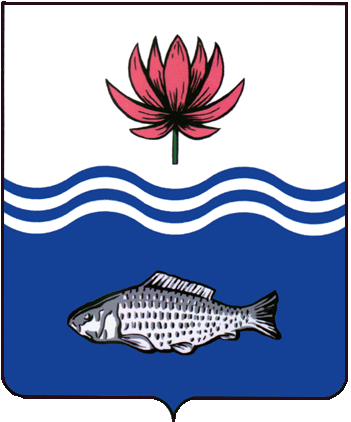 АДМИНИСТРАЦИЯ МО "ВОЛОДАРСКИЙ РАЙОН"АСТРАХАНСКОЙ ОБЛАСТИПОСТАНОВЛЕНИЕО создании комиссии по оценке техническогосостояния и надлежащего техническогообслуживания зданий, сооруженийВ соответствии с Федеральным законом от 06.10.2003 N 131-ФЗ "Об общих принципах организации местного самоуправления в Российской Федерации", Постановлением Правительства Астраханской области от 26.10.2013 № 430-П «О порядке проведения мониторинга технического состояния многоквартирных домов, расположенных на территории Астраханской области, руководствуясь Уставом МО «Володарский район», администрация МО «Володарский район»ПОСТАНОВЛЯЕТ:1.Создать комиссию по оценке технического состояния и надлежащего технического обслуживания зданий, сооружений и утвердить ее состав согласно приложению 1 к настоящему постановлению.1.1.Утвердить Положение о комиссии по оценке технического состояния и надлежащего технического обслуживания зданий, сооружений, согласно приложению 2 к настоящему постановлению.2.Постановление администрации МО «Володарский район» от 28.08.2019 г. № 1460 «О создании комиссии по оценке технического состояния и надлежащего технического обслуживания зданий, сооружений» признать утратившим силу.3.Сектору информационных технологий организационного отдела администрации «Володарский район» (Поддубнов) разместить настоящее постановление на официальном сайте администрации МО «Володарский район».4.Настоящее постановление вступает в силу со дня подписания.5.Контроль за исполнением настоящего постановления оставляю за собой.И.о. заместителя главы по оперативной работе 					И.В. ДжумамухамбетоваПриложение №1 к постановлению администрации МО «Володарский район»от 15.07.2022 г. № 941Составкомиссии по оценке технического состояния и надлежащеготехнического обслуживания зданий, сооруженийЗагузов А.М. - и.о. начальника отдела архитектуры, имущественных отношений и жилищной политики администрации МО «Володарский район», председатель комиссии.Члены комиссии:Михнова Д.Д.  - старший	инспектор	отдела архитектуры, имущественных отношений и жилищной политики администрации МО «Володарский район»; Адайбекова Р.Р. – старший инспектор отдела архитектуры, имущественных отношений и жилищной политики администрации МО «Володарский район»; Шнанова А.С. - старший	инспектор	отдела архитектуры, имущественных отношений и жилищной политики администрации МО «Володарский район».Верно:Приложение № 2 к постановлению администрации МО «Володарский район»от 15.07.2022 г. № 941ПОЛОЖЕНИЕ О КОМИССИИ ПО ОЦЕНКЕ ТЕХНИЧЕСКОГО СОСТОЯНИЯ И НАДЛЕЖАЩЕГО ТЕХНИЧЕСКОГО ОБСЛУЖИВАНИЯ ЗДАНИЙ, СООРУЖЕНИЙ1.Общие положения1.1.Настоящее Положение определяет общие положения, основные функции, порядок формирования и деятельности комиссии по оценке технического состояния и надлежащего технического обслуживания зданий, сооружений (далее - Комиссия).1.2.Комиссия является совещательным органом, созданным при Администрации МО «Володарский район» в целях оценки технического состояния и надлежащего технического обслуживания зданий, сооружений в соответствии с требованиями технических регламентов к конструктивным и другим характеристикам надежности и безопасности объектов, требованиями проектной документации указанных объектов.1.3.Комиссия в своей деятельности руководствуется Конституцией Российской Федерации, федеральными конституционными законами, федеральными законами, актами Президента Российской Федерации и Правительства Российской Федерации, Уставом МО «Володарский район».2.Основные функции Комиссии.2.1.Комиссия осуществляет следующие функции:а)проводит оценку технического состояния и надлежащего технического обслуживания зданий, сооружений в соответствии с требованиями действующего законодательства о техническом регулировании;б)принимает решение о соответствии (несоответствии) технического состояния и технического обслуживания здания, сооружения требованиям технических регламентов и проектной документации (при наличии) зданий, сооружений. 2.2.В целях реализации своих функций Комиссия привлекает к участию лицо, ответственное за эксплуатацию здания, сооружения, а также квалифицированных экспертов проектно-изыскательских организаций, имеющих право выполнять работы, которые оказывают влияние на безопасность объектов капитального строительства, при наличии свидетельства, выданного саморегулируемой организацией о допуске на осуществление видов деятельности, в соответствии с приказом Министерства регионального развития РФ от 30.12.2009 N624.3.Порядок формирования и деятельности Комиссии3.1.Комиссия осуществляет свою деятельность в форме выездных обследований (осмотров) зданий, сооружений, которые осуществляются при поступлении информации о нарушении требований законодательства Российской Федерации к эксплуатации зданий, сооружений, о возникновении аварийных ситуаций в зданиях, сооружениях или возникновении угрозы разрушения зданий, сооружений (далее - осмотр).Для принятия решения о соответствии либо о несоответствии технического состояния и технического обслуживания здания, сооружения требованиям технических регламентов и проектной документации зданий, сооружений, рассмотрения организационных вопросов, в том числе, утверждения или актуализации персонального состава Комиссии проводятся заседания, результаты которых оформляются протоколом заседания Комиссии.3.2.В состав Комиссии входят следующие члены Комиссии: председатель Комиссии, и члены Комиссии.Комиссия формируется из представителей Администрации МО «Володарский район».3.3.Председатель Комиссии:а)организует работу Комиссии, определяет дату, время, место проведения осмотра;б)назначает дату, время, место заседания Комиссии, определяет повестку дня;в)контролирует выполнение решений Комиссии;г)председательствует на заседаниях Комиссии;д)подписывает протокол заседания Комиссии.3.4.Комиссия правомочна проводить осмотр, если в осмотре принимает участие не менее половины ее членов и квалифицированный эксперт проектно-изыскательской организации.По результатам осмотра составляется акт осмотра, который содержит оценку технического состояния и надлежащего технического обслуживания здания, сооружения. Акт осмотра подписывается всеми членами Комиссии, принимавшими непосредственное участие в осмотре.3.5.По результатам осмотра на заседании Комиссии принимается решение о соответствии или несоответствии технического состояния и технического обслуживания здания, сооружения требованиям технических регламентов и проектной документации (при наличии) на основании акта осмотра Комиссии и выводов заключения.3.6.Решения Комиссии о соответствии либо о несоответствии технического состояния и технического обслуживания здания, сооружения требованиям технических регламентов и проектной документации зданий, сооружений принимаются единогласно присутствующими на заседании членами Комиссии с учетом заключения. Решения организационных вопросов Комиссии принимаются большинством голосов присутствующих на заседании Комиссии путем открытого голосования членов Комиссии. В случае равенства голосов голос председательствующего является решающим.Решения, указанные в настоящем пункте, в течение 3 рабочих дней со дня принятия решения оформляются протоколом Комиссии, который подписывается председательствующим и секретарем.3.7.Организационно - документационное и правовое сопровождение работы Комиссии осуществляет отдел архитектуры, имущественных отношений и жилищной политики администрации МО «Володарский район».Верно:от 15.07.2022 г.N 941